ПОСТАНОВЛЕНИЕ МИНИСТЕРСТВА ЖИЛИЩНО-КОММУНАЛЬНОГО ХОЗЯЙСТВА РЕСПУБЛИКИ БЕЛАРУСЬ31 августа 2001 г. № 19Об утверждении формы регистрационного удостоверения и жетона, выдаваемых при регистрации собак, кошекВо исполнение постановления Совета Министров Республики Беларусь от 4 июня 2001 г. № 834 «Об утверждении Правил содержания домашних собак, кошек, а также отлова безнадзорных животных в населенных пунктах Республики Беларусь» Министерство жилищно-коммунального хозяйства ПОСТАНОВЛЯЕТ:Утвердить:форму регистрационного удостоверения на собаку, кошку согласно приложению 1;форму жетона на собаку, кошку согласно приложению 2.Примечание. Регистрационное удостоверение на собаку, кошку печатается на плотной бумаге (картоне) с оборотом.Журнал регистрации собак, кошек должен содержать сведения, находящиеся в регистрационном удостоверении.При выдаче регистрационного удостоверения владельцу собаки, кошки выдаются Правила содержания собак и кошек, а также отлова безнадзорных животных в Республике Беларусь.Форма жетона на собаку, кошку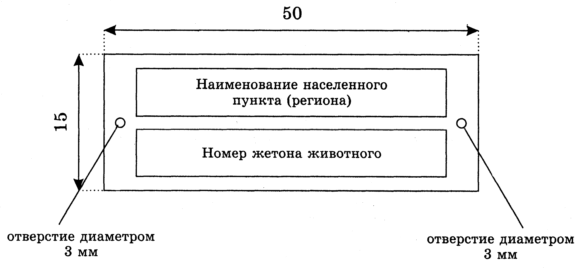 Примечания:Жетон изготавливается из любого металла толщиной 1,5–2 мм и жестко крепится на ошейнике животного.Партия жетонов с конкретными номерами закрепляется за регистрирующей животных организацией, о чем сообщается службе по отлову животных.МинистрА.А.МилькотаПриложение 1к постановлению 
Министерства жилищно-
коммунального хозяйства 
Республики Беларусь31.08.2001 № 19Страница 4Страница 1Сведения о прививках животногоСведения о прививках животногоСведения о прививках животногоСведения о прививках животногоРЕГИСТРАЦИОННОЕ УДОСТОВЕРЕНИЕ
на собаку, кошку
№ ___________ г. _______________Дата
прививкиНомер по
регистрацион-
ному журналуВид
прививкиПодпись
ветврача и
печать (штамп)РЕГИСТРАЦИОННОЕ УДОСТОВЕРЕНИЕ
на собаку, кошку
№ ___________ г. _______________РЕГИСТРАЦИОННОЕ УДОСТОВЕРЕНИЕ
на собаку, кошку
№ ___________ г. _______________РЕГИСТРАЦИОННОЕ УДОСТОВЕРЕНИЕ
на собаку, кошку
№ ___________ г. _______________РЕГИСТРАЦИОННОЕ УДОСТОВЕРЕНИЕ
на собаку, кошку
№ ___________ г. _______________РЕГИСТРАЦИОННОЕ УДОСТОВЕРЕНИЕ
на собаку, кошку
№ ___________ г. _______________РЕГИСТРАЦИОННОЕ УДОСТОВЕРЕНИЕ
на собаку, кошку
№ ___________ г. _______________РЕГИСТРАЦИОННОЕ УДОСТОВЕРЕНИЕ
на собаку, кошку
№ ___________ г. _______________РЕГИСТРАЦИОННОЕ УДОСТОВЕРЕНИЕ
на собаку, кошку
№ ___________ г. _______________Страница 2Страница 3Владелец животного __________________________(фамилия, имя, отчество)__________________________________________
Адрес владельца _____________________________
Наименование и адрес регистрирующей организации
____________________________________________
Вид животного ______________________________
Порода _____________________________________
Кличка _____________________________________
Возраст животного ___________________________Подпись должностного лица,
выдавшего регистрационное
удостоверение                             _________________М.П.___________________________________________(дата)Описание животногоПол _______________________________________
Окрас и вид шерсти __________________________
Рост в холке (см) ____________________________
Животное прошло стерилизацию _______________
Номер регистрационного удостоверения _________
Номер жетона животного _____________________
Особые отметки _____________________________
___________________________________________
___________________________________________С правилами содержания животного ознакомленПодпись владельца _______________________Приложение 2к постановлению 
Министерства жилищно-
коммунального хозяйства 
Республики Беларусь31.08.2001 № 19